KOMUNIKASI PERSUASIF MUSYRIF DALAM MENINGKATKAN KUALITAS AKHLAK MAHASANTRI ASRAMA PUTRA DI MA’HAD AL-JAMI’AH UIN RADEN INTAN LAMPUNG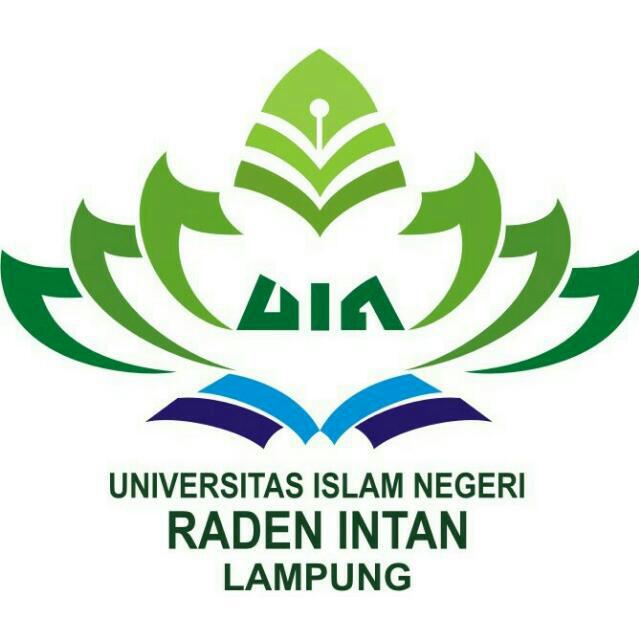 DiajukanUntukMelengkapiTugas-tugasdanMemenuhiSyarat -syaratGunaMemperolehGelarSarjanaSosial (S.Sos)FakultasDakwahdanIlmuKomunikasiOleh
AbimanyuSatrioPrakosoNPM. 1441010001Jurusan:KomunikasidanPenyiaran Islam ( KPI )FAKULTAS DAKWAH DAN ILMU KOMUNIKASI UIN RADEN INTAN LAMPUNG1440 H / 2018 MKOMUNIKASI PERSUASIF MUSYRIF DALAM MENINGKATKAN KUALITAS AKHLAK MAHASANTRI ASRAMA PUTRA DI MA’HAD AL-JAMI’AH UIN RADEN INTAN LAMPUNGSkripsiDiajukanUntukMelengkapiTugas-tugasdanMemenuhiSyarat -syaratGunaMemperolehGelarSarjanaSosial (S.Sos)FakultasDakwahdanIlmuKomunikasiOleh
AbimanyuSatrioPrakosoNPM. 1441010001Jurusan:KomunikasidanPenyiaran Islam ( KPI )Pembimbing I : Prof. Dr. H. M. Nasor, M.SiPembimbing II : Dr. Fitri Yanti. MAFAKULTAS DAKWAH DAN ILMU KOMUNIKASI UNIVERSITAS ISLAM NEGERI RADEN INTAN LAMPUNG